Vision Fund Continuing Education Bursary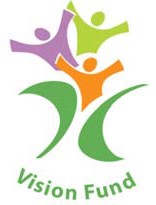 Application FormIs this the latest form? Check the Vision Fund webpage.Applicant DetailsFunding RequestRefereeThe use, retention and disclosure of personal information collected through this process is done in compliance with all applicable federal and provincial privacy legislation and adheres to the principles of the Personal Information Protection and Electronic Documents Act (S.C. 2000, c. 5). Project BudgetPersonal ExpensesIf you have any questions about this application, consult the Vision Fund Continuing Education Bursary Program Description or contact the Program Assistant at visionfund@united-church.ca for more help.SuitabilityDescribe the continuing education program, including your reason for attending.Explain what you will learn through this program and why you wish to attend.OutcomesExplain how this project will help you reach out to youth and young adults.Clearly explain how attending this event will help you make a positive impact for youth, your community, and the broader world. Consider how your project will serve the calling of The United Church of Canada, as expressed in A New Creed (1968, rev.): “to live with respect in Creation, to love and serve others, to seek justice and resist evil.”AlignmentExplain how attending this event supports The United Church of Canada’s Strategic Plan objectives. Refer to the Program Description for more details.Invigorate Leadership: Does the learning opportunity provide leadership development supporting you in your ministry with young people? Does the program or event assist you in your own vocational discernment or in how to support youth in their own discernment? Embolden Justice: Does the experience help you learn about advocacy or how to initiate a justice activity? Does the opportunity align with calls from global or ecumenical partners to create a more just world? Will it help you gain wisdom from Indigenous, Racialized or LGBTQIA+ leaders and elders?Deepen Integrity: Does the learning opportunity assist you in leading the church toward a reduction in carbon outputs? Does the event help you better support young people in using their voices to advocate for ecological justice? Does the opportunity help you learn how to assist young people in responding to climate disasters? Does the learning event help you reconnect with the earth and refresh you for ministry with young people? Strengthen Invitation: Does the event or opportunity assist you in sharing your faith and commitment to The United Church of Canada with young people? Does the event help you learn how to renew existing ministries with young people? Does the learning opportunity help you create a new community of young people? Does the event teach you to reach out beyond those not currently involved in the community or organization’s existing participants?E-mail all completed applications as a Word (.docx) or PDF (.pdf) file to visionfund@united-church.ca.If you require assistance with completing the application, please contact the Program Assistant at 416-231-7680 or 1-800-268-3781, ext. 4186.Applicant namePhone numberE-mail addressSocial insurance numberMailing addressName and address of your faith communityRegionHow are you involved in ministry in your faith community?How are you involved in ministry in your faith community?Name of continuing education opportunityName and contact information for organizerDate of continuing education opportunityAmount requested$Have you received Vision Fund support in the past? (Yes/No)If so, when, how much and for what purpose?If so, when, how much and for what purpose?Provide the name of one person in your faith community not related to the project who can speak in support of it.Phone numberE-mail addressIncomeIncomeVision Fund Continuing Education BursaryVolunteers and congregational designated ministers may apply for up to $500 per person per year, and designated lay and ordered ministers may apply for up to $300 per person per year.$Other grants and donationsOther grants and donations$$Total Income$ExpensesExpensesTravelTravel$$Event feesEvent fees$$Total Expenses$Total Income less Total Expenses$